Рабочая программа на 2016-2017 учебный годк дополнительной общеобразовательной общеразвивающей программе«Ориландия»Форма реализации программы – очнаяГод обучения – первыйНомер группы - 1Возраст обучающихся: 7-8 летг. ЕнисейскПаспорт программыПояснительная запискаРабочая программа  «Ориландия»  составлена в соответствии с новыми требованиями ФГОС начального общего образования.Программа основана на приоритете развития личности, личностно-ориентированном обучении и воспитании, направлена на самореализацию учащихся.Программа является модифицированной программой художественно-эстетической направленности, созданной на основе результатов многолетней работы по обучению учащихся основам искусства оригами. При составлении использованы образовательные программы Пучковой Г.Н. «Бумажный мир», Костенниковой О.В. «Оригами», экспериментальный учебник для начальной школы Афонькина С.Ю. и Афонькиной Е.Ю. «Уроки оригами в школе и дома». Занятия оригами позволяют детям удовлетворить свои познавательные интересы, расширить информированность в данной образовательной области, обогатить навыки общения и приобрести умение осуществлять совместную деятельность в процессе освоения программы.Особенность программы заключается в том, что доступность бумаги как материала, простота ее обработки привлекают детей, однако, работа с ней требует точных, мелких движений пальцев. Оригами способствует концентрации и сосредоточенности внимания, стимулирует развитие памяти (запоминание последовательности изготовления, приемы складывания и пр.), знакомит с основными геометрическими понятиями (угол, сторона, квадрат, треугольник и т. д.), обогащает словарь специальными терминами. В процессе конструирования у ребенка возникает необходимость соотнесения наглядных символов (показ приемов складывания) со словесными(объяснение приемов складывания) и перевод их в практическую деятельность (самостоятельное выполнение действий).Особенности организации учебного процессаПо программе могут обучаться дети в возрасте от 7 до 16 лет,  поэтому при распределении заданий учитывается возраст детей, их подготовленность, существующие навыки и умения. Набор детей происходит по их желанию на бесконкурсной основе. Программа  состоит из двух курсов: первый курс – основной - «Страна Ориландия», второй курс - «Люор» («Любители Оригами») – углубленный курс. Группы  1-го года обучения по курсу «Страна Ориландия» комплектуется из детей 7-10 лет.  Группы 2-го года обучения комплектуются по результатам освоения программы 1-го года обучения.Оптимальное количество детей в группе для успешного освоения программы  первого года обучения - 12 человек, второго года обучения   - 10 человек. Уменьшение числа учащихся в группах второго года обучения объясняется увеличением объема изучаемого материала и повышенным уровнем сложности технологических карт.Срок изучения программного материала вариативен — от года до четырёх лет. Курс «Страна Ориландия» рассчитан на 2 года обучения. 1 год обучения — 144 часа; 2 год обучения — 144 часа. Режим занятий по курсу «Страна Ориландия»  для первого и второго года обучения - два занятия в неделю по два часа.Учащиеся, успешно окончившие 1-ый год обучения основного курса,  имеют возможность продолжить основной курс «Страна Ориландия» на 2-ом году обучения. Учащиеся, успешно освоившие 1-ый год основного курса,  желающие и готовые заниматься по углубленной программе, могут перейти на курс повышенной сложности «Люор» («Любители оригами»). Содержание программы в течение года может корректироваться в связи с поступлением новой литературы и новинок из сети Интернет, а также может быть адаптировано для детей разного возраста, детей с особыми образовательными потребностями. В течение года один раз в месяц программой предусмотрены занятия творчества и занятия творческого изобретения. В программу «встроен» курс геометрии, состоящий из 9 уроков-презентаций «Путешествие в город Геометрии», что позволяет детям приобрести начальные сведения по геометрии.По окончании учебного года отбираются лучшие авторские работы, которые демонстрируются на годовых выставках в ЦДО и на очередных выставках оригами разного уровня, а так же публикуются в брошюре авторских работ учащихся или отсылаются на экспертизу и публикацию за рубеж.Занятия оригами позволяют детям удовлетворить свои познавательные интересы, расширить информированность в данной образовательной области, обогатить навыки общения и приобрести умение осуществлять совместную деятельность в процессе освоения программы.Значение оригами для развития  ребенкаУчит детей различным приемам работы с бумагой, таким, как сгибание, многократное складывание, надрезание, склеивание.Развивает у детей способность работать руками, приучает к точным движениям пальцев, у них совершенствуется мелкая моторика рук, происходит развитие глазомера.Учит концентрации внимания, так как заставляет сосредоточиться на процессе изготовления поделки, учит следовать устным инструкциям.Стимулирует развитие памяти, так как ребенок, чтобы сделать поделку, должен запомнить последовательность ее изготовления, приемы и способы складывания.Знакомит детей с основными геометрическими понятиями: круг, квадрат, треугольник, угол, сторона, вершина и т.д., при этом происходит обогащение словаря ребенка специальными терминами.Развивает пространственное воображение –учит читать чертежи, по которым складываются фигурки и представлять по ним изделия в объеме, помогает развитию чертежных навыков, так как схемы понравившихся изделий нужно зарисовывать в тетрадку.Развивает художественный вкус и творческие способности детей, активизирует их воображение и фантазию.Способствует созданию игровых ситуаций, расширяет коммуникативные способности детей.Совершенствует трудовые навыки, формирует культуру труда, учит аккуратности, умению бережно и экономно использовать материал, содержать в порядке рабочее место.Большое внимание при обучении оригами уделяется созданию                  сюжетно-тематических композиций, в которых используются изделия, выполненные в технике оригами.В процессе обучения возможно проведение корректировки сложности заданий и внесение изменений в программу, исходя из опыта детей и степени усвоения ими учебного материала. Программа включает в себя не только обучение оригами, но и создание индивидуальных и коллективных сюжетно-тематических композиций, в которых используются изделия, выполненные в технике оригами. Во время занятий оригами для снятия излишней возбудимости детей, создания непринужденной и творческой атмосферы  используется музыкальное сопровождение  с записями звуков живой природы и детских песен. В результате этого, у детей происходит выравнивание психомоторных процессов, изменение их поведения, улучшение личных взаимоотношений, т.к.  музыка влияет на эмоциональное состояние и настроение человека. Цель и задачи программыЦель:Создание образовательно-воспитательной среды, способствующей развитию творческих способностей учащихся,  создание условий для самореализации ребенка в творчестве через оригами.Задачи:Воспитательные задачи:создание благоприятных условий для развития эмоциональной сферы детей, жизнеутверждающего, положительного отношения к окружающему миру;воспитание  в детях любови к родной стране, её природе и людям;эстетическое воспитание детей; воспитание интереса к искусству оригами, к российской и мировой культуре;расширение коммуникативных способностей детей.формирование культуры и совершенствование трудовых навыков.	Развивающие задачи:развитие мелкой моторики рук и пальцев ребёнка, глазомера;развитие произвольности познавательных процессов детей;формирование логического мышления: навыки развития творческого мышления, исследовательской деятельности, приводящей к собственным открытиям;развитие художественного вкуса, творческих способностей и фантазии детей;формирование у ребёнка принципов коллективизма в процессе совместной деятельности, с одновременным развитием качеств, свойственных индивиду  – самостоятельности, саморазвития, самоопределения;формирование навыков культуры труда;развитие внимания, памяти, логического и абстрактного мышления, пространственного воображения.	Обучающие задачи:знакомство с основными понятиями в оригами – условными обозначениями, складками, базовыми формами оригами;знакомство с элементами квадрата – основными геометрическими понятиями, применяемыми в оригами;приобретение знаний, умений и навыков по складыванию базовых форм оригами;навыки самостоятельного складывания наиболее распространённых и простых в изготовлении моделей оригами;приобретение умений и навыков по складыванию фигур оригами с использованием схем («чтение чертежей»);приобретение навыков работы с бумагой: приёмы складывания бумаги в нужных направлениях, используя знания элементов квадрата;технология складывания бумаги, рациональное, эффективное использование бумаги;способы изготовления необходимых для работы бумажных квадратов;знакомство детей с основными геометрическими понятиями и базовыми формами оригами;формирование умения следовать устным инструкциям, читать и зарисовывать схемы изделий;обучение различным приемам работы с бумагой.Здоровьесбережение:- Создать условия для сохранения здоровья учащихся.Педагогическая диагностикаРабота начинается с выявления уровня сформированности сенсорных эталонов, развития мелкой моторики рук у детей дошкольного возраста на начальном этапе и заканчивается оценкой на заключительном этапе.                                          Сроки проведения педагогической диагностики:- сентябрь - октябрь- апрель – май.Мониторинг исследует следующие показатели:  - развитие мелкой моторики рук;                                                                                                         - умение складывать бумагу по инструкции педагога;                                                                                                           - ориентировка на листе бумаги;                                                                                                                      - внимание и усидчивость.Результаты обследования учащихся учебного объединения «Оригами», обучающихся по программе «Ориландия», 1 год обученияВывод:По всем показателям определяются три уровня выполнения заданий: высокий, средний, низкий. Уровни определяются в зависимости от степени самостоятельности выполнения ребенком предложенного задания.  Высокий уровень -предполагает выполнение всех заданий, ребёнок справляется с заданием самостоятельно. Средний уровень - ребенок справляется с заданием с помощью взрослого. Низкий уровень - невыполнение задания.СправкаНа учащихся группы № 1 учебного объединения «Оригами» обучающихся по программе «Ориландия», 1 год обученияВ сентябре месяце провела мониторинг  учащихся учебного объединения «Оригамушки». Обследовано 9 детей, из них:                              - развитие мелкой моторики рук:   средний уровень -7 чел.низкий уровень -     2 чел.- умение складывать бумагу по инструкции педагога:средний уровень -    7       низкий уровень -2- ориентировка на листе бумаги:  средний уровень -7низкий уровень -  2- вырезание фигур по контурам:             средний уровень -  7низкий уровень -  2Оценка результатов.По всем показателям определяются три уровня выполнения заданий: высокий, средний, низкий. Уровни определяются в зависимости от степени самостоятельности выполнения ребенком предложенного задания. -Высокий уровень - предполагает выполнение всех заданий. - Средний уровень - ребенок справляется с заданием с помощью взрослого.      - Низкий уровень - невыполнение задания, отсутствует самостоятельность.Вывод: по результатам мониторинга необходимо:- развивать у детей мелкую моторику рук; - научить складывать бумагу по инструкции педагога;- научить ориентироваться на листе бумаги; - развивать у детей внимание, усидчивость;                                  - воспитывать любовь к труду;                                                      - развивать любознательность и творчество.Описание форм, приёмов и методов организации учебно-воспитательного процессаОсновными видами деятельности являются информационно-рецептивная, репродуктивная и творческая. Информационно-рецептивная деятельность учащихся предусматривает освоение учебной информации через рассказ педагога, беседу, самостоятельную работу с литературой. Репродуктивная деятельность учащихся направлена на овладение ими умениями и навыками через выполнение образцов изделий, небольших сувениров, и выполнения работы по заданному технологическому описанию. Эта деятельность способствует развитию усидчивости, аккуратности и сенсомоторики учащихся. Творческая деятельность предполагает самостоятельную или почти самостоятельную художественную работу учащихся. Взаимосвязь этих видов деятельности дает учащимся возможность научиться новым видам декоративно-прикладного творчества и проявить свои творческие способности. При обучении используются основные методы организации и осуществления учебно-познавательной работы, такие как словесные, наглядные, практические, индуктивные и проблемно-поисковые. Выбор методов обучения зависит от психофизиологических, возрастных особенностей детей, темы и формы занятий. При этом в процессе обучения все методы реализуются в теснейшей взаимосвязи.Средства обучения:- слово (инструкция);- образное сравнение (крыша, дверь, книжка и т.п.);- жест;- геометрическая терминология (она обеспечивает однозначность инструкций, грамотность и четкость);- специальная терминология, принятая в оригами;- чертеж (схема складывания);- эмоциональный вклад;- образ изделия;- вспомогательные построения;- демонстрация деятельности.Помимо технологических карт в работе используются динамические карты, где действия с квадратом представлены поэтапно, на каждом этапе ребёнок может развернуть модель до исходного квадрата и проследить последовательность его складывания. Применение дидактических пособий (шаблонов, схем-чертежей, технологических и динамических карт) облегчает восприятие детьми последовательности изготовления модели. На занятии  применяются  игровые приемы, которые служат игровой мотивацией для дальнейшего складывания. Для закрепления памяти используются игровые повторы.Чтобы сохранить высокую работоспособность на протяжении всего занятия, через каждые 15-20 минут программа предусматривает проведение пальчиковых игр. При первых признаках утомления у детей проводятся физминутки продолжительностью 1-2 минуты, которые направлены на активизацию мышц верхних и нижних конечностей, головы, туловища. Для профилактики переутомления глаз проводятся упражнения, направленные на укрепление глазных мышц, а также электронные физминутки для глаз. Для развития межполушарного взаимодействия используются упражнения по А.Л.Сиротюк.Осваивая азы техники складывания, дети знакомятся с традициями Японии – родины оригами через беседы, игры, праздники, театрализацию. При изготовлении некоторых классических фигурок дети узнают о конкретных обычаях, существующих в Японии. На занятиях учащиеся приобретают культурную и образовательную информации о Японии широкого спектра. Методика проведения занятий предполагает постоянное создание ситуаций успешности, радости от преодоления трудностей в освоении изучаемого материала и при выполнении творческих работ. Этому способствуют совместные обсуждения технологии выполнения моделей, а также поощрение, создание положительной мотивации, актуализация интереса, выставки работ, конкурсы. Важными условиями творческого самовыражения учащихся выступают реализуемые в педагогических технологиях идеи свободы выбора. Формы проведения занятий: традиционные занятия, комбинированные (индивидуальная и групповая работа, самостоятельная и практическая работа), нетрадиционные занятия: сказка, соревнование, акция, беседа, выставка, обсуждение, галерея, игра-путешествие, игра сюжетно-ролевая, конкурс, лабораторное занятие, открытое занятие, мастер-класс, занятие творчества, праздник, практическое занятие, творческая мастерская, ярмарка.Формы организации учебного процесса:- индивидуальная форма обучения - предполагает самостоятельную работу учащихся и помощь педагога каждому ребенку, при этом, не уменьшая активности ребенка, содействовать отработке навыков, умений;- групповая форма - при работе в группах детям предоставляется возможность самостоятельно построить свою деятельность на основе принципа взаимозаменяемости, ощутить помощь со стороны друг друга, учесть возможности каждого на конкретном этапе деятельности;- фронтальная форма - предусматривает подачу учебного материала по темам всему коллективу (группе).- индивидуально-фронтальная – чередование индивидуальных и фронтальных форм работы;-  сотворчество ученик - родитель, ученик - педагог, ученик - родитель-педагог.В технологию включается следующий комплекс методов и приемов:- педагогическое наблюдение;- оценка работ творческой деятельности учащихся;- беседы, опросы;- привлечение родителей к совместной работе с детьми;- насыщение развивающей среды геометрическими образами;- включение терминологических средств математики;- использование диалоговой формы проведения занятий;- применение опорных чертежей, «базовых форм», демонстрация образцов моделей оригами; - применение стихотворных, сказочных и других форм для целостного сценария действий;- метод параллельного действия (показ приема педагогом и одновременное выполнение учащимися);  - стимулирование творчества с помощью тематических занятий;- обновление содержания программы.Методы, в основе которых лежит способ организации занятия: - словесный (устное изложение, рассказ, беседа, лекция и т.д.); - наглядный (показ видео материала, иллюстраций, наблюдение, показ (выполнение) педагогом, работа по образцу и др.);      - практический (выполнение работ по инструкционным картам, схемам и др.).Методы, в основе которых лежит уровень деятельности детей:- объяснительно – иллюстрационный – дети воспринимают и усваивают готовую информацию;- репродуктивный – учащиеся воспроизводят полученные знания и освоенные способы деятельности;- частично – поисковый – участие детей в коллективном поиске, решение поставленной задачи совместно с педагогом;- исследовательский – самостоятельная творческая работа учащихся.Примерный алгоритм учебного занятия 1. Предварительное устное повторение базовых форм с целью облегчения планирования новой работы. 2. Подготовка рук к работе - пальчиковые игры. Разминка. 3. Демонстрация новой модели. Поэтапный показ ее выполнения. 4. Дополнительное повторение нового материала. 5. Помощь в работе путем объяснений и показа отстающим учащимся. 6. Развитие умения выделять основную трудность в предстоящей работе. 7. Поэтапное формирование умственных, трудовых действий. 8. Минуты отдыха (пальчиковые, развивающие игры). 9. Активизация связи между новым и ранее пройденным материалами.10. Выполнение модели, сопровождающееся рассказом, беседой о данной модели.11. Подведение итогов работы, через смотр конкурс выполненных  моделей. Анализ. Оценка. Рефлексия.Ожидаемые результаты В результате занятий по предложенной программе к концу первого года обучения учащийся- будет знать правила техники безопасности при работе с ножницами, требования к организации рабочего места, историю появления оригами, простые базовые формы оригами («Треугольник», «Блин», «Книжка», «Дверь», «Двойной треугольник», «Двойной квадрат», «Катамаран»), специальные обозначения;- будет уметь складывать простые модели, применять условные обозначения (знаки);- будет иметь представление о свойствах и особенностях различных видов бумаги;- будет стремиться из известной базовой формы придумать свою собственную простую модель оригами;- будет обучен начальным сведениям геометрии;- овладеет  понятиями оригами (воспринимается понятие «базовая форма    “--”», транслируется в последовательность практических действий и исполняется);- получит навыки совершения пространственных преобразований, чтения чертежа;- научится  применять специальные оригамные обозначения, создавать варианты простых оригамных композиций.- получит возможность совершенствовать навыки трудовой деятельности в коллективе: умение общаться со сверстниками и со старшими, умение оказывать помощь другим, принимать различные ролиФормы и виды контроляТекущие формы контроля:самостоятельная работа;устные ответы на занятиях;полугодовая и итоговая выставка лучших творческих работ учащихся в выставочном зале ЦДО;проведение персональных выставок учащихся;проведение учащимися  мастер – классов;выставление творческих работ в сети Интернет.Виды контроляВ течение учебного года (входной контроль, промежуточная аттестация) выявляется уровень творческой индивидуальности учащихся.Уровни творческой индивидуальности:- Низкий уровень:  результат не достигнут или он низкого качества, отсутствует самостоятельность.- Средний уровень: самостоятельность, результат высокий, но без элементов новизны, недостаточные умения, замысел реализован частично.- Высокий уровень: самостоятельность, результат высокого качества, оригинален или с элементами новизны.КАЛЕНДАРНО - ТЕМАТИЧЕСКИЙ ПЛАН на 2016-2017 у.г.СОДЕРЖАНИЕ1. Вводное занятие. Термины, основные приемы, базовые формы. Культура труда, организация трудового процесса, подготовка рабочего места. Режим работы. Правила безопасности при работе с ножницами, клеем. Форма занятий: беседа, занятие – демонстрация.1.1. Беседа по охране труда. Правила поведения на занятиях.1.2. Что такое оригами? Кратко об истории оригами. Материалы для художественного конструирования. Из истории бумаги. Характеристика видов бумаги.  1.3. Международные условные знаки, принятые в оригами. Основные приемы складывания. Основные базовые формы. БФ: «Треугольник», «Блин», «Книжка», «Дверь», «Воздушный змей». Последовательность обработки заготовок. Геометрические понятия: прямой и острый углы, диагональ, центральная горизонталь и вертикаль, биссектриса угла.  Базовые формы: «Кристалл», «Двойной квадрат», «Двойной треугольник». 2. «Занятия-путешествия в город Геометрии».  Компьютерные презентации.2.1. «Знакомство с городом Геометрии». Занятие 1. Что такое «гео» и «метрия». Из каких фигур состоит рисунок. Какие геометрические фигуры использованы в рисунке?2.2.  «Из чего город построен».  Занятие 2. Прямая и ломаная линии. Отрезок. Замкнутая ломаная линия.2.3. «Дороги в городе Геометрии».   Занятие 3,4. Параллельные и пересекающиеся прямые. Работа с раздаточным материалом. Луч. Прямой угол.  Превращения прямого угла.«Район Многоугольники».  Занятие 5. Стихотворение «Два брата». Обсуждение. Определить, в каком домике какая фигура живёт.2.5. «Микрорайон Четырёхугольники». Занятие 6. Работа с раздаточным материалом. Найти четырёхугольники на слайде. 2.6. «Район Круг».  Занятие  7.  Радиус. Диаметр. 2.7. «Микрорайон Треугольники». Занятие 8. Прямоугольный треугольник. Найти треугольники на рисунке.2.8. «Волшебные превращения жителей города». Занятие 9. Превращение четырёхугольника в квадрат. Работа индивидуально и в парах.3. Отображение в поделках разнообразия животного мира.   Складывание моделей сопровождается познавательными рассказами различной направленности (информацией о птицах, рыбах, животных, насекомых, обитающих не только  на территории нашей страны и края, а так же в других странах мира, о животных, занесённых в Красную Книгу). Сделав модель, предлагается сделать детёныша или целое семейство. Формы занятий:занятие- игра, занятие-мышление, практическое занятие, игра-путешествие.3.1. Насекомые. Основа – базовая форма «Треугольник».Примерный перечень моделей: Жук. Цикада. Кузнечик. Декоративная бабочка.3.2. Рыбы. Базовая форма «Двойной треугольник».Примерный перечень моделей: Рыба скалярия (2 вида). Рыба с тупым носом.3.3. Птицы. Основа – базовые формы «Воздушный змей», «Двойной квадрат». Разнообразие видов птиц, их повадки, форма, отличительные черты. Японский журавлик - символ мира. История Садако Сасаки. Парк Мира в Хиросиме.Примерный перечень моделей: Лебедь. Синица. Снегирь. Каркающая ворона. Сова. Воробей. Японский журавлик. Журавлик, машущий крыльями. Сказочная птица.3.4. Животные.Примерный перечень моделей: Заяц. Волк. Медведь. Пингвин.4. Конструирование корзиночек, коробочек.  Ритуальные коробочки. Разновидности санбо. Практическая работа.Примерный перечень моделей: Стакан. Корзинка для мусора. Файл-папка. Санбо (2 вида). Кошелёк. Коробочка с рожками. Корзинка с ручкой.5. Изображение образа человека. Пропорции частей тела. Симметрия. Формы занятий: фантазия, игра.                 Примерный перечень моделей: Классическая модель Оригами.  Кукла-карман.6. Подготовка к Новому году. Новый год в разных странах. Особенности, обычаи. Формы занятий: сказка, игра сюжетно-ролевая, праздник, занятие творчества.6.1.  Сегацу в Японии. Как японцы встречают Новый год.Тосигами ,кадомацу, симекадзари, мотибана.Куклы Дарума. Стрелы хамаюми, грабельки кумадэ. Сокровища такара-бунэ. Традиционный японский клоун.  Примерный перечень моделей: Якко-сан. Звёзды. Снежинки кирикоми-оригами. Ёлки.6.2. Изготовление игрушек на ёлку. Модульное оригами. Художественные образы объёмной формы. Примерный перечень моделей: Дед Мороз. Фонарики. Гирлянда. Спиральки. 7. Промежуточная аттестация.8. День Святого Валентина. История проявления «валентинок». Самая старая «валентинка». Слова и песни к «валентинкам». Френсис Оу – сингапурский специалист по «сердечной» тематике. Формы занятий: беседа, соревнование, выставка, игра.8.1. История Дня Валентина и «валентинок».Примерный перечень моделей: Сердце 1,2. Сердца А.Лукьянова.8.2. Символы Дня Валентина. Сердца Френсис Оу (Сингапур). Компьютерная презентация.Примерный перечень моделей: Сердце на стойке. Сердце с полосой. Сердце с корабликом. Сердце в сердце.9. Конструирование цветов. Модели цветов с деталями круглой формы. Цветы из модулей – базовых форм. Соединение модулей разного размера в одном изделии. Техника и принципы соединения модулей. Формы занятий: игра, соревнование, выставка, конкурс.9.1. Праздники цветов разных народов и стран. Загадки о цветах. Цветочные часы и барометры.Легенды о цветах.Примерный перечень моделей: Роза. Дриада. Сказочные цветы. Ромашка. Гвоздика. Тюльпан (2 вида).9.2. Праздник Хина Мацури. Как японцы играют в куклы. Праздник девочек в Японии, история появления. Церемонии праздника. Куклы для праздника Хина Мацури. Подиум для кукол. Материал для изготовления японских кукол. Юката, хакама, японское кимоно. Формы занятий: беседа, игра-путешествие, выставка, творческая мастерская.Примерный перечень моделей: Нарцисс. Каллы. Император. Императрица. Фрейлины. Музыканты. Слуги. 10. Изготовление масок. АкироЙошизава – признанный японский оригамист, основатель масок оригами. Маски из квадрата. Маски из модулей.Формы занятий: игра сюжетно-ролевая, выставка, конкурс, творческая мастерская, практическое занятие.10.1. Модули для масок. Основные базовые формы - заготовки для масок – модули 1-6. Соединение модулей.	Примерный перечень моделей:  Корона-кольцо. Зубчатая корона.10.2.Маски сказочных персонажей. Приготовление модулей. Оформление масок. Придание маскам образа. Примерный перечень моделей: Маска Лисы. Крона для Снегурочки. Маска Мышки. Маска Петушка. Маска Карабаса-Барабаса. Маска Собачки.11. Модульное конструирование.  Что такое модуль. Соединение модулей на плоскости. Формы занятий: занятие-мышление, творческая мастерская, конкурс.11.1. Модули для орнаментов, звёзд. Соединение модулей. Примерный перечень моделей: Орнамент 1. Орнамент 2. Звезда. Солнышко.11.2. Лечебный шар. Терапевтический эффект кусудам. Что такое «кусури» и «тама». Кусудама – неотъемлемый атрибут на любых праздниках в Японии. Кусудама и медицина. Базовая форма «Катамаран». Технические приёмы. Формообразование.Примерный перечень моделей: Кусудама классическая. Кусудама «Шесть окошек».12. Сюжетно-тематические композиции. Замысел композиции. Центр внимания. Цельность композиции. Формы занятий: игра, сказка, соревнование, мастер-класс. 12.1. Правила составления композиции. Умение выделять главное в композиции, передавать его связь с остальными образами и предметами при помощи сдвижения, поз, поворотов. Сочетание образов и предметов между собой по величине, окраске, пространственному расположению в определенной взаимосвязи. Составление композиций. Коллективные композиции. Сюжетная композиция из деталей оригами на плоскости. Объёмная композиция из деталей оригами. Коллективная работа. Примерный перечень композиционных работ: Цветочные композиции.Цветы в вазе. Поляна цветов. Подарок.12.2. Цветовой круг. Цветовой спектр. Гармонические сочетания.Композиции на заданные и выдуманные темы. Примерный перечень композиционных работ: Композиции с птицами, рыбками,  животными. Сказочные композиции.13. Занятия  творчества.14. Промежуточная аттестация.15. Подготовка  к выставкам, олимпиадам, конкурсам, фестивалям. Выполнение и оформление работ на заданные темы.  Этикетаж. Отправление работ.16. Беседы о культуре, традициях и праздниках Японии.Материально-техническое обеспечение образовательного процесса	Программа будет реализовываться в кабинете №11 Центра дополнительного образования. Кабинет тёплый, хорошо освещен. Перечень необходимых материалов и инструментов:Наборы цветной и белой бумаги.Картон, ватман.Ножницы.Резак, коврик для работы резаком.Шаблоны различных геометрических фигур (квадраты, треугольники, прямоугольники, круги, ромбы, многоугольники).Цветные и простые карандаши.Фломастеры.Клей «Момент», ПВА, клей-карандаш.Магнитная доска, магниты. Стойки для подвесных и устойчивых моделей. Тактильный рукав (12 штук), наборы карточек и панелей для работы в тактильном рукаве. Ноутбук.Учебно-методические материалыПеречень обеспеченности видео-аудио-визуальными средствами обучения.Видеофильм «Что такое искусство». Видеостудия «КВАРТ», Москва 2000.Видеофильм  «Международная выставка оригами в Дарвиновском музее. Москва».Аудиокассета. Морской бриз. Звуки живой природы. Целебный сборник.Аудиокассета. Восточная музыка. Музыка для красоты и здоровья.Диск «IX Сибирская научно-практическая конференция «Оригами в учебном процессе»,  Омск. 2008.Диск «I Сибирский фестиваль «Волшебный мир оригами России».Омск, 2009. Диск « Международная выставка «Город оригами», Полтава¸ 2009.Комплект видео-уроков различных  моделей оригами.Видео-уроки оригами: «Роза Кавасаки 1», «Роза Кавасаки 2», «Гофро-спираль», «Гофро-бабочки», «Многоугольная коробка», «КусудамаТ.Фузе», «Спираль-ракушка», «Спираль Фузе», «Украшение», «Журавлик», «Коробка», «Гофро-болл», «Кусудама Арлекин», «Лотос», «Кусудама Шесть окошек», «Кусудама Уральская рапсодия».Диск. Материалы I городской конференции «Оригами в Курске: опыт использования в учебном процессе и внеклассной деятельности и перспективы развития» (31 января 2011г.)Материалы, разработанные педагогом:Перечень презентационных материалов, разработанных педагогом.Обучающие медиа-ресурсы:- «Азбука оригами».- «Контрольная работа для младших школьников».- «Красотой Японии рождённый» (семинар для студентов).- «Кусудамы – волшебные шары» (фото-презентация для проведения мастер-класса на научно-методической конференции «Художественно-эстетическое образование в современных условиях: опыт, проблемы, перспективы», 30-31 октября 2008г.)- Мультимедийный курс «Уроки-путешествия в город Геометрию» - 9 занятий.- Презентации мастер-классов: «Клубника», «Ромашки», «Тюльпаны», «Рыбки», «Насекомые», «Гвоздика».Информационные медиа-ресурсы:- «Бумажный сад оригами» (по книге Санбук Смит «Цветы оригами»).- «В мире оригами» (фото-репортаж с 9-ой Сибирской научно-практической конференции «Оригами в учебном процессе», 27-29 марта 2008 г.)- «Галерея мировых шедевров оригами» (по материалам Интернет-сайтов).- «Звёздное небо оригами» (фотоотчёт с персональной мини-выставки Кривошеиной Юлии 24 декабря 2007 г.)- «Красота и фантазия» (фотоотчёт с 1-ой персональной выставки Виталия Кумратова. 19 декабря 2007 г.).- «Оригами: весенняя песня» (фоторепортаж с выставки в Московском Клубе Оригами).- «Оригами-мозаика» (Фотогалерея работ в технике оригами-мозаика,                                              выполненных педагогом и учащимися объединения «ОРИГАМИ»                                     МБОУ ДОД ЦДТ города Енисейска Красноярского края).- Образовательная программа по оригами для детей 5-7 лет «Оригамушки»,  программа рассчитана на 1 год.- «Праздник оригами» (фотоотчёт с выставки «Праздник оригами» 24 декабря 2007 г.).- «Развивающие возможности оригами».- «Работа с тактильным рукавом на занятиях оригами».- «Цветочные композиции» (по материалам сайта Омского центра оригами).- «Япония. Традиционный японский дом. Традиционная японская одежда».- «Японский дом и одежда».Игровые медиа-ресурсы:- «Культура и традиции Японии» (Игра-презентация).Воспитательные медиаресурсы:- «СадакоСасаки. Дитя мира».- «Этикет и мы».- «Этикет за праздничным столом».- «Японская чайная церемония».Сборники методических рекомендаций, разработанных педагогом.«Развитие пространственного мышления у детей дошкольного и младшего школьного возраста через уроки-путешествия в город Геометрию» - проект компьютерной презентации, состоящий из серии уроков  (9 уроков).«Развитие главных каналов, по которым ребёнок получает основную информацию на занятиях оригами».«Рекомендации по работе с условными знаками и схемами на занятиях оригами».Перечень конспектов открытых занятий и воспитательных мероприятий, разработанных педагогом.«Подарите друг другу радость».«Ёлочка».«Пальчиковые куклы».«Этот пёстрый мир бабочек».«Мы дарим эти цветы тебе».«Модульное конструирование».«Изготовление лисички из базовой формы треугольник».«Почему не нужно рвать цветы и ловить бабочек?».Игра  «Путешествие в Японию - страну оригами».«Оригами на праздничном столе».Учебное занятие «Акция добра».Воспитательное занятие «Галерея мировых шедевров».Учебное занятие в форме лабораторной работы «Изучение и сравнение важнейших свойств наиболее распространённых видов бумаги».Перечень обеспеченности наглядными пособиями, дидактическими играми и раздаточными материалами.Плакат «Оригами» с изображением базовых форм оригами и перечнем развивающих способностей оригами.Схема «Классификация базовых форм оригами».Схема цветового круга.Образцы использования трафарета в техническом творчестве.Образцы видов бумаги.Динамические карты.Схемы создания моделей оригами, размноженные на ксероксе.Наборы технологических карт оригами, систематизированных по разделам.Набор показательных моделей оригами.Тактильные рукава из чёрной ткани (15штук). Серия дидактических игр для развития и активизации у детей тактильного восприятия («Найди фигуру», «Определи размер квадрата», «Определи фактуру бумаги», «Найди базовую форму», «Разложи по порядку», «Сложи базовую форму», «Найди меня»).Набор квадратов разных величин для работы в тактильных рукавах.Наборы геометрических фигур (круг, квадрат, прямоугольник, треугольник, многоугольник, ромб)  для работы в тактильных рукавах.Набор твёрдых бумажных базовых форм оригами для работы в тактильных рукавах.Наборы тактильных карточек для работы в тактильном рукаве («Фигура в фигуре» - 7 рельефно-контурных карточек, «Азбука и терминология оригами» (3 серии:«Линии» - 4 карточки, «Знаки» - 9карточек, «Стрелки» - 12 карточек), «Цифры» - 10 карточек, «Базовые формы оригами» - 15 карточек, «Изображение различных образов» - 10 карточек).Тактильно-развивающие панели («Геометрические формы и виды бумаги» - 10 панелей, «Потрогай и угадай» - 10 панелей).Деревянные палочки и шнурки  для работы в городе Геометрии.Геометрические планшеты «Геометрик» - 5 наборов. Развивающие головоломки «Колумбово яйцо», «Головоломка Пифагора», «Головоломка Архимеда», «Волшебный квадрат», «Волшебный круг». Перечень обеспеченности игровым материалом для проведения физминуток и минут отдыха.Наборы  игр и упражнений для сохранения высокой работоспособности на протяжении всего занятия и при первых признаках утомления у детей  (пальчиковые игры, игры, направленные на активизацию мышц верхних и нижних конечностей, головы, туловища, упражнения для профилактики переутомления глаз, направленные на укрепление глазных мышц).Комплекс упражнений (№1, №2) для развития межполушарного взаимодействия по А.Л.Сиротюк.Картотека загадок.Занимательное азбуковедение.Электронныефизминутки для глаз. Автор Галкина И.А.Электронная гимнастика для рук «Утка и утята».Электронные физминутки «Снеговик», «Танец снежинок».Игра «Танграм».Игра «Тримино».Игра «Лого».Развивающие головоломки «Колумбово яйцо», «Головоломка Пифагора», «Головоломка Архимеда», «Волшебный квадрат», «Волшебный круг». Геометрические планшеты «Геометрик» - 5 наборов. ЛИТЕРАТУРА ДЛЯ ПЕДАГОГААфонькин С.Ю., Афонькина Е.Ю. Оригами. Игры и фокусы с бумагой. С-Пб, «Химия», 1994.Афонькин С.Ю., Афонькина Е.Ю. Оригами. Зоопарк в кармане. С-Пб, «Химия», 1994.Афонькин С.Ю., Афонькина Е.Ю. Рождественское оригами. М, «Аким», 1994.Афонькин С.Ю., Афонькина Е.Ю. «Энциклопедия Оригами» СПб.; ООО «Издательский Дом «Кристалл»,  М.: ЗАО «Издательский Дом «ОНИКС», 2000.  272 с:Афонькин С.Ю., Афонькина Е.Ю. Оригами в вашем доме. М, «Легкая промышленность», 1995.Афонькин С.Ю., Афонькина Е.Ю. Оригами на праздничном столе. М, «Аким», 1995.Афонькин С.Ю., Афонькина Е.Ю. Собаки и коты – бумажные хвосты. С-Пб, «Химия», 1995.Афонькин С.Ю. Уроки оригами в школе и дома. Экспериментальный учебник для начальной школы. М, «Аким», 1995.Афонькин С.Ю., Афонькина Е.Ю. Ферма оригами. С-Пб, «Химия», 1996.Афонькин С.Ю., Афонькина Е.Ю. Цветущий сад оригами. С-Пб, «Химия», 1995.Афонькин С.Ю., Афонькина Е.Ю. Оригами. Зоопарк в другом кармане. С-Пб, «Химия», 1995.Афонькин С.Ю., Афонькина Е.Ю. Оригами. Летающие и плавающие модели. С-Пб, «Химия», 1996. Афонькин С.Ю., Афонькина Е.Ю. Игрушки из бумаги. С-Пб, «Литера», 1997.Афонькин С.Ю., Афонькина Е.Ю. Бумажный конструктор. М, «Аким», 1997.Афонькин С.Ю., Афонькина Е.Ю. Кусудамы - волшебные шары. М, «Аким», 1997.Афонькин С.Ю., Афонькина Е.Ю. Цветы и вазы оригами. С-Пб, «Кристалл», 2002.Афонькин С.Ю., Афонькина Е.Ю. Всё об оригами. Справочник. С-Пб: «Кристалл», М: «Оникс», 2005.Афонькин С.Ю., Лежнева Л.В., Пудова В.П. Оригами и аппликация, С-Пб, «Кристалл», 1998.Белим С.Н. Материалы сибирских заочных олимпиад по оригами. Омск, 2004.Богатеева З.А. Чудесные поделки из бумаги. М, «Просвещение», 1992.Вардаман Д. Япония от А доЯ: Раскрытые тайны повседневной жизни.Д.М.Вардаман, М.С.Вардаман; Пер. с англ. А.М.Лазарева.- М.: ООО      «Изд-во АСТ»: ООО «Издательство Астрель», 2004. – 127 с.Вводный курс оригами. СПб., Центр Оригами.Долженко Г.И. 100 оригами. Ярославль, «Академия развития», 1999.Игрушки из бумаги. Около 100 моделей простых и сложных для детей и взрослых. С-Пб, «Дельта», 1996.Коротеев И.А. Оригами для малышей. М, «Просвещение», 1996.Материалы I и II Сибирской конференции «Оригами в учебном процессе», 3-5 ноября 1997 г., 3-5 ноября 1998 г., г. Омск.Материалы IV Сибирской конференции «Оригами в учебном процессе», 24-26 марта 2001 г., г.Омск.Материалы VI Сибирской конференции «Оригами в учебном процессе», 24-26 марта 2003 г., г.Омск.Материалы VII Сибирской конференции «Оригами в учебном процессе», 5-6 ноября 2004 г., г. Омск.Материалы VIII Сибирской конференции «Оригами в учебном процессе», 2-3 ноября 2005 г., г.Омск.Материалы XI Сибирской конференции «Оригами в учебном процессе», март  2008 г., г.Омск.Пудова В.П., Лежнева Л.В. Легенды о цветах. Приложение к журналу «Оригами», М, «Аким», 1998.Рузина М.С., Афонькин С.Ю. «Страна пальчиковых игр». СПб, «Дельта», 1997. – 318 с: ил.Соколова Г.А. Педагогические основы оригами. - Новосибирск, Изд-во НИПКиПРО, 2000 г.-224 стр.Соколова С.В. Игрушки-оригамушки. С-Пб, «Химия», 1997.Сколова С.В. Театр оригами. Игрушки из бумаги. М: «Эксмо», С-Пб: «Валери СПД», 2003.Соколова С. Сказки из бумаги. С-Пб, «Валерии СПб» «Сфинкс СПб», 1998.Соколова Г.А. Авторская образовательная программа «Оригами: путешествие в мире мысли и фантазии».Сержантова Т.Б. 366 моделей оригами. М, «Айрис Пресс», 2005.Сержантова Т.Б. 100 праздничных моделей оригами. М, «Айрис Пресс», 2006.Тарабарина Т.И. Оригами и развитие ребенка. Ярославль, «Академия развития», 1996.Узорова О.В. Игры с пальчиками. О.В.Узорова, Е.А.Нефедова.-М.: ООО «Изд-во Астрель»: ООО «Изд-во АСТ», 2004.-124 с.Фоняков И.О. Япония в моём блокноте.-СПб.: Изд-во «Союз», 2003.-192 с. – (По странам мира).Информация из Интернета.ЛИТЕРАТУРА ДЛЯ ДЕТЕЙАфонькин С.Ю., Афонькина Е.Ю. Оригами. Игры и фокусы с бумагой. С-Пб, «Химия», 1994.Афонькин С.Ю., Афонькина Е.Ю. Оригами. Зоопарк в кармане. С-Пб, «Химия», 1994.Афонькин С.Ю., Афонькина Е.Ю. Рождественское оригами. М, «Аким», 1994.Афонькин С.Ю., Афонькина Е.Ю. «Энциклопедия Оригами» СПб.; ООО «Издательский Дом «Кристалл»,  М.: ЗАО «Издательский Дом «ОНИКС», 2000.  272 с:Афонькин С.Ю., Афонькина Е.Ю. Оригами в вашем доме. М, «Легкая промышленность», 1995.Афонькин С.Ю., Афонькина Е.Ю. Оригами на праздничном столе. М, «Аким», 1995.Афонькин С.Ю., Афонькина Е.Ю. Собаки и коты – бумажные хвосты. С-Пб, «Химия», 1995.Афонькин С.Ю. Уроки оригами в школе и дома. Экспериментальный учебник для начальной школы. М, «Аким», 1995.Афонькин С.Ю., Афонькина Е.Ю. Ферма оригами. С-Пб, «Химия», 1996.Афонькин С.Ю., Афонькина Е.Ю. Цветущий сад оригами. С-Пб, «Химия», 1995.Афонькин С.Ю., Афонькина Е.Ю. Оригами. Зоопарк в другом кармане. С-Пб, «Химия», 1995.Афонькин С.Ю., Афонькина Е.Ю. Оригами. Летающие и плавающие модели. С-Пб, «Химия», 1996. Афонькин С.Ю., Афонькина Е.Ю. Игрушки из бумаги. С-Пб, «Литера», 1997.Афонькин С.Ю., Афонькина Е.Ю. Бумажный конструктор. М, «Аким», 1997.Афонькин С.Ю., Афонькина Е.Ю. Кусудамы - волшебные шары. М, «Аким», 1997.Афонькин С.Ю., Афонькина Е.Ю. Цветы и вазы оригами. С-Пб, «Кристалл», 2002.Афонькин С.Ю., Афонькина Е.Ю. Всё об оригами. Справочник. С-Пб: «Кристалл», М: «Оникс», 2005.Афонькин С.Ю., Лежнева Л.В., Пудова В.П. Оригами и аппликация, С-Пб, «Кристалл», 1998.Белим С.Н. Материалы сибирских заочных олимпиад по оригами. Омск, 2004.Богатеева З.А. Чудесные поделки из бумаги. М, «Просвещение», 1992.Вводный курс оригами. СПб., Центр Оригами.Долженко Г.И. 100 оригами. Ярославль, «Академия развития», 1999.Игрушки из бумаги. Около 100 моделей простых и сложных для детей и взрослых. С-Пб, «Дельта», 1996.Коротеев И.А. Оригами для малышей. М, «Просвещение», 1996.Пудова В.П., Лежнева Л.В. Легенды о цветах. Приложение к журналу «Оригами», М, «Аким», 1998.Соколова С.В. Игрушки-оригамушки. С-Пб, «Химия», 1997.Сколова С.В. Театр оригами. Игрушки из бумаги. М: «Эксмо», С-Пб: «Валери СПД», 2003.Соколова С. Сказки из бумаги. С-Пб, «Валерии СПб» «Сфинкс СПб», 1998.Сержантова Т.Б. 366 моделей оригами. М, «Айрис Пресс», 2005.Сержантова Т.Б. 100 праздничных моделей оригами. М, «Айрис Пресс», 2006.Информация из Интернета.МУНИЦИПАЛЬНОЕ АВТОНОМНОЕ ОБРАЗОВАТЕЛЬНОЕ УЧРЕЖДЕНИЕДОПОЛНИТЕЛЬНОГО ОБРАЗОВАНИЯ ДЕТЕЙ«ЦЕНТР ДОПОЛНИТЕЛЬНОГО ОБРАЗОВАНИЯ»г. ЕНИСЕЙСКА КРАСНОЯРСКОГО КРАЯ(МАОУ ДОД ЦДО)Рекомендована решениемметодического советаМАОУ ДОД ЦДОот 15.09.2016 г.Протокол №2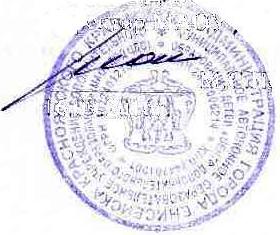 УТВЕРЖДАЮДиректор МАОУ ДОД ЦДО____________ М.С.Пожога16.09.2016г.Составитель:Калашникова А.А.,педагог дополнительного образования МАОУ ДОД ЦДОНаименование рабочей программы«Ориландия» - по формированию художественно-эстетической направленности у детей 7-16ти летнего возраста.Адрес организации исполнителяГород Енисейск, Красноярский край, ул. Горького, №5Муниципальное автономное образовательное учреждение дополнительного образования детей «Центр дополнительного образования»Директор - Пожога Марина СергеевнаФамилия, имя, отчество, должность автора программы, образованиеКалашникова Александра Алексеевна – педагог высшей квалификационной категории МАОУ ДОД ЦДООбразование - высшее, КСХИ, 1994г.Нормативно-правовое обеспечение- Федеральный закон от 29.12.2012 г. № 273-ФЗ «Об образовании в Российской Федерации»- Приказ Министерства образования и науки Российской Федерации «Об утверждении порядка организации и осуществления образовательной деятельности по дополнительным общеобразовательным программам» от 29.08.2013г. №1008- СанПин 2.4.4.3172-14 «Санитарно-эпидемиологические требования к устройству, содержанию и организации режима работы образовательных организаций дополнительного образования детей» (утверждённый постановлением Главного государственного санитарного врача Российской Федерации от 04.07.2014 №41)- Концепция развития дополнительного образования детей (утверждённая распоряжением Правительства Российской Федерации от 04.09.2014 г. №1726-р)- Профессиональный стандарт педагога дополнительного образования детей и взрослых (утверждённый приказом Министерства труда и социальной защиты РФ от 8 сентября . № 613н)- Методические рекомендации по проектированию дополнительных общеобразовательных программ . (проект ФГАУ «Федеральный институт развития образования»)Заказчики программыДети и родители Целевая группаДети 7-16 летЦель программыСоздание образовательно-воспитательной среды, способствующей развитию творческих способностей учащихся,  создание условий для самореализации ребенка в творчестве через оригами.НаправленностьХудожественно - эстетическаяОтличительные особенности программыПрограмма  состоит из двух курсов: первый курс – основной - «Страна Ориландия», второй курс - «Люор» («Любители Оригами») – углубленный курс. В программу «встроен» курс геометрии, состоящий из 9  занятий-презентаций «Путешествие в город Геометрию», что позволяет детям приобрести начальные сведения по геометрии.Срок реализацииСрок изучения программного материала вариативен — от года до четырёх лет. Курс «Страна Ориландия» рассчитан на 2 года обучения. 1 год обучения — 144 часа; 2 год обучения — 144 часа. Уровень реализацииДополнительное образование № п/пФ.И. учащегосяМоторика рукОриентировка на листе бумагиУмение складывать бумагу по инструкции педагогаВырезание  фигур по контурамУровни развитияАнтонова Василиса сссссГалимулина Юлия сссссГоренский Владимир сссссИргашов Кирилл сссссИгнатова Анастасия сссссЛазарь Алина нннннСоколова ДаринасссссЮрьев Владимир сссссЮрьев Данил нннннвысокийсредний77777низкий22222ВремяпроведенияВремяпроведенияЦель проведенияФормы контроляНачальный или входной контрольНачальный или входной контрольНачальный или входной контрольНачальный или входной контрольВ начале учебного года (сентябрь месяц)В начале учебного года (сентябрь месяц)Определение уровня развития детей, их творческих способностей.Курс «Страна Ориландия»:1 год обучения – собеседование;Текущий контрольТекущий контрольТекущий контрольТекущий контрольВ течение всего учебного годаВ течение всего учебного годаОпределение степени усвоения учащимися учебного материала. Определение готовности детей к восприятию нового материала. Повышение ответственности и заинтересованности воспитанников в обучении. Выявление детей, отстающих и опережающих обучение. Подбор наиболее эффективных методов и средств обучения.Педагогическое наблюдение, опрос, самостоятельная работа по схемам. Промежуточная аттестацияПромежуточная аттестацияПромежуточная аттестацияПромежуточная аттестацияВ конце полугодия (декабрь месяц)Определение степени усвоения учащимися учебного материала. Определение результатов обучения. Определение степени усвоения учащимися учебного материала. Определение результатов обучения. Курс «Страна Ориландия»:1 год обучения – контрольная работа;В конце года (май месяц)Определение изменения уровня развития детей, их творческих способностей.Определение изменения уровня развития детей, их творческих способностей.Курс «Страна Ориландия»1 год обучения – проверочная работа;ТемыКоличество часовКоличество часовКоличество часовДатаТемыВсегоТеорияПрактикаДата1.1.1.1.2.1.3. Вводное занятие. Термины, основные приемы, базовые формы.Беседа по охране труда. Правила поведения на занятиях. Что такое оригами? Международные условные знаки, принятые в оригами. Последовательность обработки заготовок. 622222114-112016г.05.09.07.09.12.09.2.2.1.2.2.2.3.2.4.2.5.2.6.2.7.2.8.«Занятия-путешествия в город Геометрии» - компьютерная презентация.«Знакомство с городом Геометрии». Занятие 1. «Из чего город построен».  Занятие 2. «Дороги в городе Геометрии».   Занятие 3,4. «Район Многоугольники».  Занятие 5. «Микрорайон Четырёхугольники». Занятие 6. «Район Круг».  Занятие  7.  «Микрорайон Треугольники». Занятие 8. «Волшебные превращения жителей города». Занятие 9.8111111111714.09.19.09.21.09.28.09.3.3.1.3.2.3.3.3.4.Отображение в поделках разнообразия животного мира.Насекомые.Рыбы.Птицы.Животные.284214832503.10.05.10.10.10.12.10.17.10.19.10.24.10.26.10.31.10.02.11. 07.11.09.11.14.11.16.11.4.Конструирование корзиночек, коробочек.81721.11.23.11.28.11.30.11.5.Изображение образа человека.41305.12.07.12.6.6.1.6.2.Подготовка к Новому году. Сегацу в Японии.Изготовление игрушек на ёлку.6241512.12.14.12.19.12.7.Промежуточная аттестация.1126.12.8.8.1.8.2.День Святого Валентина.История Дня Валентина и «валентинок».Символы Дня Валентина. Сердца Френсис Оу (Сингапур).422132017г.16.01.18.01.9.9.1.9.2.Конструирование цветов. Праздники цветов разных народов и стран.Праздник  Хина Мацури.157811423.01.25.01.30.01.01.02.06.02.08.02.13.02.15.02.10.10.1.10.2.Изготовление масок.Модули для масок.Маски сказочных персонажей.1421211320.02.22.02.27.02.01.03.06.03.13.03.15.03.11.11.1.11.2.Модульное конструирование.Модули для орнаментов, звёзд.Лечебный шар.10821920.03.22.03.27.03.29.03. 03.04.12.12.1.12.2.Сюжетно-тематические композиции.Правила составления композиции.Цветовой круг. 206142111851305.04.10.04.12.04.17.04.19.04.24.04.26.04.03.05.13.Занятия – творчество.8-826.09.21.12.22.02.26.04.14.Промежуточная аттестация.2-229.05.15.Подготовка к выставкам, олимпиадам, конкурсам, фестивалям.61510.05.22.05.24.05.16.Беседы о культуре, традициях и праздниках Японии.44-15.05.17.05.                                                                               ИТОГО:14420124